АДМИНИСТРАЦИЯ ГОРОДА ТОМСКАДЕПАРТАМЕНТ ОБРАЗОВАНИЯМуниципальное автономное общеобразовательное учреждениесредняя общеобразовательная школа №2 г.ТомскаУЧЕБНО-МЕТОДИЧЕСКИЙ КОМПЛЕКТ«Азбука пешехода»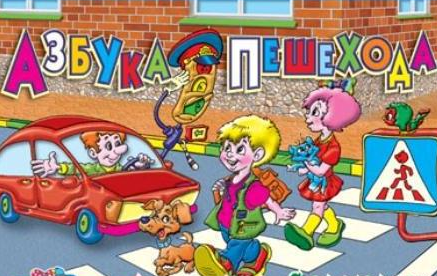 Пояснительная записка к комплектуУчебно-методический комплект предназначен для обучения детей 1-4 классов основам дорожного движения. Основная цель пособия - оказать практическую помощь учителям и родителям при проведении групповых или индивидуальных занятий по изучению Правил дорожного движения с учащимися начальных классов.Комплект включает в себя комплекс взаимодополняющих пособий:- программу по изучению правил дорожного движения и профилактике дорожно-транспортного травматизма в 1-4 классах «Азбука пешехода»; - тетради-раскраски для учеников 1-4 классов. Тетрадь представляет собой электронный вариант пособия и содержит разнообразные задания, направленные на реализацию целей программы; - «Методические рекомендации по оформлению уголка безопасности дорожного движения», в которых представлены материалы по оформлению и наполнению уголков безопасности;- «Методическую копилку», в которой собраны дидактические игры, задачи, тестовый материал, а также занимательные задания, для использования в начальной школе на уроках и во внеурочное время при изучении правил дорожного движения;- рекомендации педагога-психолога «Психология детей и безопасность дорожного движения». Данные рекомендации могут быть использованы учителем для разработки классных часов по ПДД, а также родительских собраний по профилактике дорожно-транспортного травматизма. 